Proposition réservée aux fonctionnaires émargeant au budget de l’Etat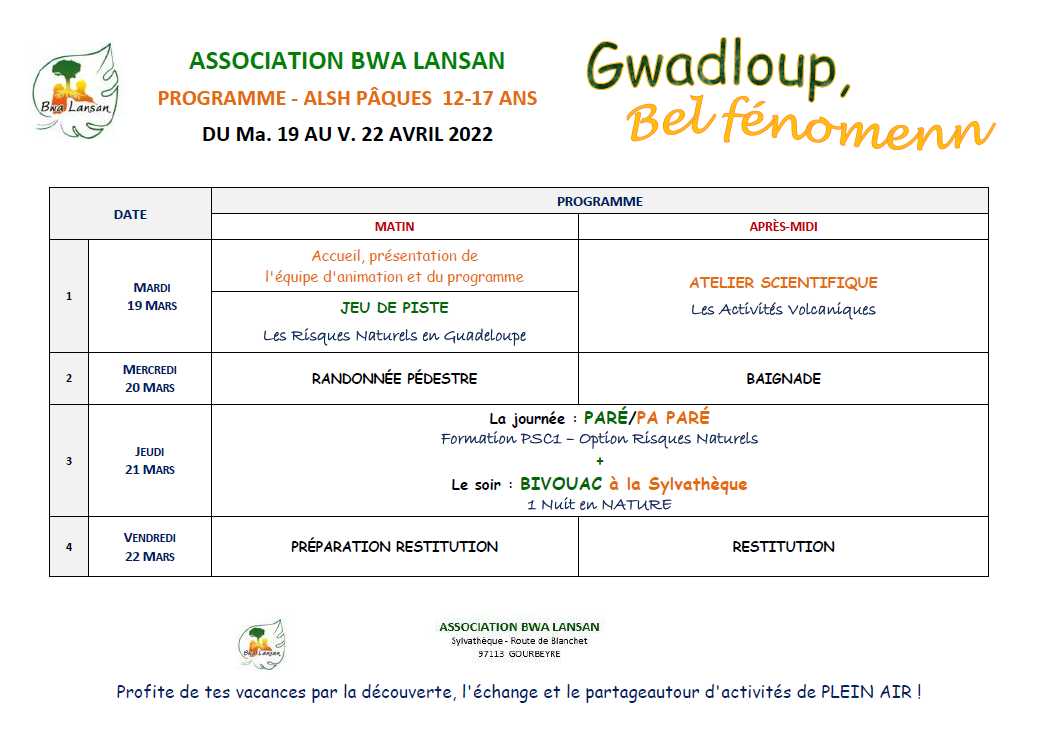 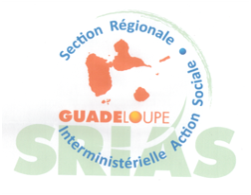 Jeudi 26 MAI 2022Randonnée pédestre à Petit-Bourg à partir de 6 ansDe  8H à 11H PRE INSCRIPTION  jusqu’au 05 mai 2022  * sous réserve des places disponibles et par ordre d’arrivéeATTENTION LES DOSSIERS INCOMPLETS : rubriques non renseignées sur la fiche, absence des éléments sollicités (bulletin de salaire…), chèque manquant, ne feront pas l’objet de mail de relance ni d’appel téléphonique et seront écartésRandonnée  maintenue sous réserve des dernières règles sanitaires         Pour permettre à la SRIAS de joindre l’agent en cas de besoin veuillez remplir  toutes  rubriques ci-dessousNom / prénom de l’agent ……………………………………………………………………………………….Administration………………………………………… PORTABLE personnel ………………………………Adresse e-mail personnelle  …………………………………………………………………………………………………….                              Adresse postale ………………………………………………………………………………………………………………..……………………………………………………………………………………………………………………………………………PROCEDURES D’INSCRIPTIONPour bénéficier du tarif  proposé par la SRIAS, veuillez faire  parvenir, SIMULTANÉMENTA  contactsrias@guadeloupe.pref.gouv.fr    (uniquement)   La fiche de pré inscription bien renseignée (toutes les rubriques)Copie du  bulletin de salaire 2022 de l’agentPhotocopie intégrale du livret de famille - PACS                                                                et à  l’adresse postale ci-dessous                                                                                         SRIAS Préfecture de la Guadeloupe                                                         Rue LARDENOY 97100  Basse –Terre           La  fiche bien renseignée + chèque à l’ordre de  BAW LANSAN et non SRIAS     RECAPITULATIFRECAPITULATIFRECAPITULATIFNombre de participants adultes (agent & époux (se) Pacs……………€Nombre de participants enfants de l’agent  6-18 ans……………€Nombre d’accompagnants  (2 maximum)……………€Tarifs SRIASAgent & époux (se) PACS  5.00 € Enfant de l’agent de 6 à 18 ans 3.00€Accompagnant (hors livret)  14.00€ (maximum 2)Nom & prénom   de l’agent………..€Nom & prénom  époux (se) pacs  (justificatif)………..€Nom & prénom de l’enfant de l’agentDate de naissance…………..……………….………..€Nom & prénom de l’enfant de l’agentDate de naissance…………..……………….………..€Nom & prénom  Extérieur ………..€Nom & prénom  Extérieur………..€Banque Numéro Montant ……………€